Проект демонстрации методических разработок , инновационных методик, наглядных и раздаточных материалов , дополняющих логопедическую работу при школьном логопедическом пункте (ГБУСОШ №250 ,автор - логопед Иванова Ольга Александровна ) для представления на выставке методических материалов и игр .На третьем  логопедическом марафоне «Познание. Творчество. Развитие-2013» в рамках городского методического объединения.«Интерактивные тренажёры в логопедической работе»Цель участия проекта в выставке :-Обмен опытом .-Получение новых знаний , умений и навыков.-Совершенствование имеющихся знаний , умений и навыков ,в использовании этих и других методик.-Расширение представлений о методиках  и приёмах практической логопедической работы с детьми.-Раскрытие  имеющегося опыта.- Развивать и спровоцировать потребность в других специалистах в практическом использовании подобных методик .  Содержание и направление проекта :Хочется отразить, не просто строгое соблюдение планового занятия , его индивидуальность и многогранность ,для этого специалисты –логопеды в целом и я в частности используем огромное количество дополнительного наглядного материала, но и преемственность методик ,прогрессивность практической логопедии в нашей каждодневной работе. Для этого из своей обширной базы я выбрала несколько ярких интерактивных наглядностей.Объединяет их общность направлений работы по сочетанию нескольких этапов :-опора на необходимое развитие мелкой моторики-опора на формирование пространных представлений (ориентировки в пространстве)-опора на формирование понятия целостности отдельных элементов буквы -на формирование образа букв и слов-на развитие не только зрительной памяти , но и тактильных ощущений -на творческое мышление и логику -совершенствование интеллектаИ даже математическое развитие  Что позволяет сделать вывод о всестороннем развитие ребенка в + к достижению необходимой нам цели ,а именно устранению логопедических проблем в освоении процесса чтения и письма.Первым  в блоке представляю Вам смешение традиционной ,всем известной игры –тренажёра    «Шнуровочка          и                        РЕЗИНОЧКА » и обычного разлинованного клеточкой листа (доски ) :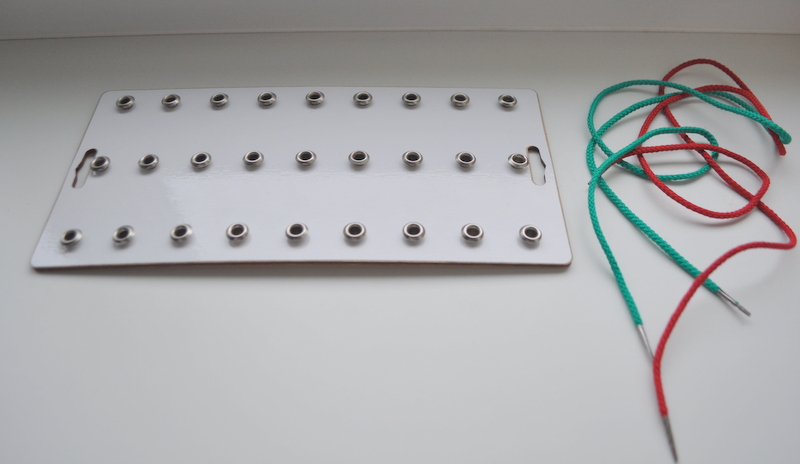 Это дощечка  формата 24 см на 12 см (формат может быть любой удобный специалисту),с одинаковыми отверстиями симметрично расположенными в три ряда 9 столбиков, количество так же может меняться ,у меня представлено минимальное (так как именно этот тренажёр –наглядность ,я использую и как раздаточный материал для групповых  и как походный для индивидуальных занятий )Для удобства и эстетичности с рабочей стороны в отверстия вбиты ограничители для шнурков \ резинок ,обычные обувные.В комплекте разноцветные шнурки с метал. Носиком или тонкие цветные резиночки . В идеале должны использоваться шнурки в цветовой гамме ЗЕЛЁНЫЙ\СИНИЙ\КРАСНЫЙ\ЖЁЛТЫЙ (или белый)в соответствии с фонетическим значением звука.Практическое применение :Стандартный урок по  Альбому Е.В. Мазановой «Учусь работать с текстом» альбом упражнений по коррекции дисграфии на почве нарушения языкового анализа и синтеза»Возможно многократное поэтапное использование начиная с урока №1 «Звук и буква А» в ходе занятия просим ребёнка смоделировать букву .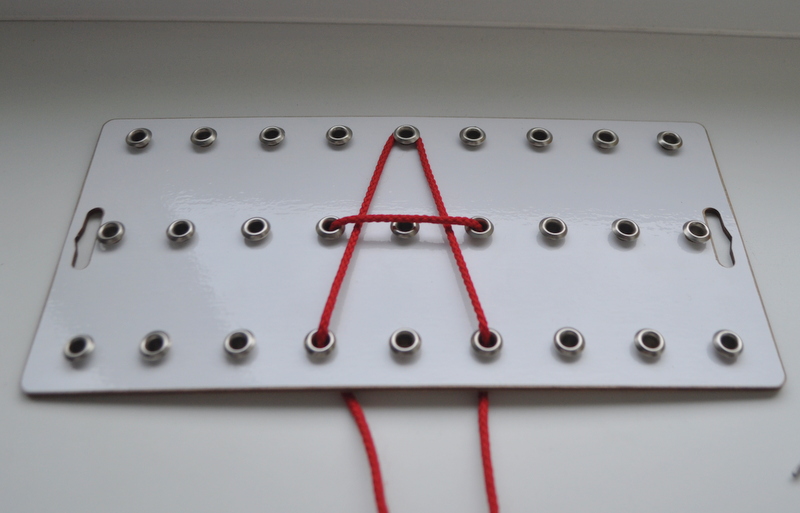 Как поэтапно организовать работу :Логопед сам показывает как смоделировать букву (фигуру, картинку) ,ученик поэтапно параллельно повторяет на своём панно каждый элемент. Проговариваем -из каких элементов состоит буква*.Используется кратковременная памятьЛогопед показывает ,потом «разбирает» букву, ребёнок сам собирает её целиком.*.Используется кратковременная памятьЛогопед показывает картинку ,ребёнок по картинке моделирует на панно.*.Используется кратковременная памятьЛогопед показывает картинку на несколько секунд ,затем убирает ,ребёнок моделирует по памяти.*.Используется кратковременная памятьУченик моделирует по памяти несколько фигур ,картинок, букв-пройденных ранее на предыдущих занятиях(как этап –повторения, обобщения и закрепления пройденной работы).*Используется  долгосрочная   памятьРебёнок сам моделирует заданную букву.Нужно одну букву превратить в другую изменив 1,2… элемента.Задания усложняются по увеличению : моделируем по данному выше алгоритму слог, слово…)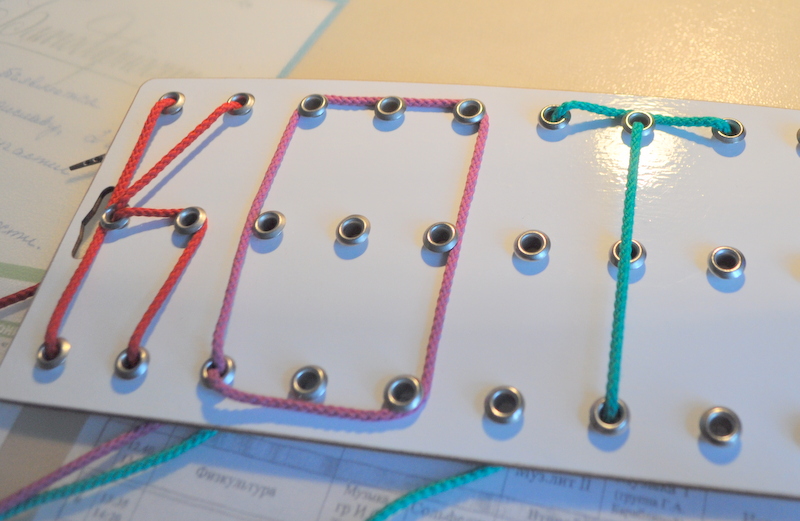 9.В слогах и словах вводится работа с цветовой \ фонетической гаммой.Цели и задачи использования данного тренажёра в логопедической работе :-развитие мелкой моторики-формирование пространных представлений (ориентировки в пространстве)- формирование понятия целостности отдельных элементов буквы ,структуры образования из них единого образа - формирование образа букв и слов в целом - развитие не только зрительной памяти , но и тактильных ощущений- развивать творческое мышление и логику - совершенствование интеллекта--формирование фонетических навыков-расширять кругозор-разнообразить подачу материала и повысить интерес  к процессу обучения , с чем повысить  успеваемость ученика .Вторым в блоке интерактивных наглядностей я хочу представить тренажёр выражающий принцип преемственности в моей работе ,часть а именно доска с «ямками» взята из методических пособий техники Монтессори. Но такую же можно исполнить и самостоятельно. Для логопедической работы в идеале прямоугольник и большей формы ,чтобы «рисовать» не только фигуры и буквы ,но и слоги и слова.Здесь перед вами скромный ,стартовый вариант: квадрат с ямками. И бусины.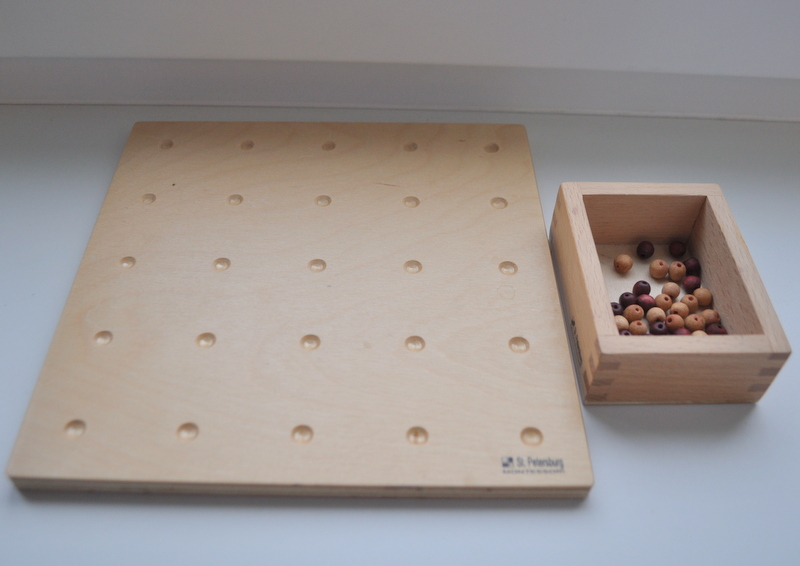 Я называю это «рисование бусинами» или деревянными каплями ,так нравится детям , в основном использую деревянные бусины.Эту интерактивную наглядность можно использовать в работе с детьми более раннего возраста чем первую начинаю я на занятиях по «Развитию речи» или «Профилактике дисграфии» с рисования геометрических фигур . Далее по этому же принципу рисование букв. На примере буква Н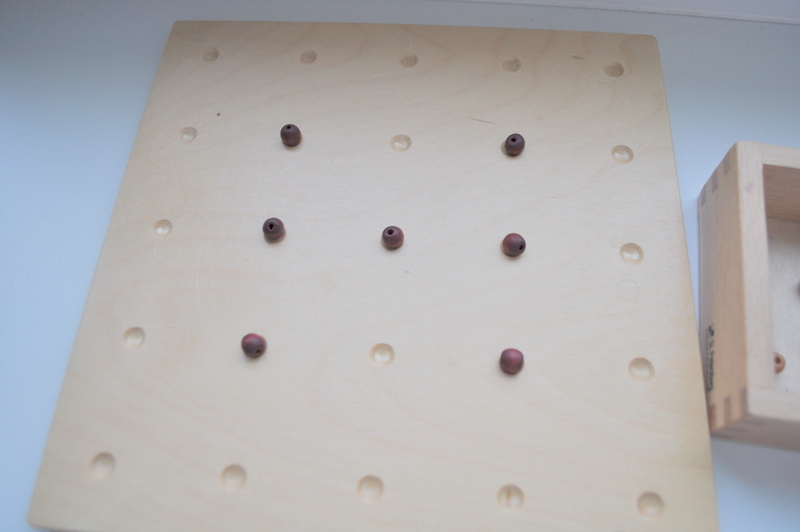 Алгоритм работы : Логопед сам показывает как смоделировать- фигуру ,картинку ,букву ,ученик поэтапно параллельно повторяет на своём панно каждый элемент. Проговаривая, из каких элементов состоит буква.*.Используется кратковременная память       2.Логопед показывает ,потом «разбирает» букву, ребёнок сам собирает её целиком.*.Используется кратковременная память3.Логопед показывает картинку , ребёнок по картинке моделирует на панно.              *.Используется кратковременная память4.Логопед показывает картинку на несколько секунд , затем убирает ,ребёнок моделирует по памяти.*.Используется кратковременная память5.Ученик моделирует по памяти несколько фигур ,картинок, букв-пройденных ранее на предыдущих занятиях(как этап –повторения, обобщения и закрепления пройденной работы).               *Используется  долгосрочная   память6.Ребёнок сам моделирует заданную букву.7.Нужно одну букву превратить в другую изменив 1,2… элемента.8.Задания усложняются по увеличению : моделируем по данному выше алгоритму слог, слово…)9.В слогах и словах вводится работа с цветовой \ фонетической гаммой ,используем бусины красного, зелёного, синего и белого \жёлтого цветов  .Цели и задачи использования данного тренажёра в логопедической работе :-развитие мелкой моторики-формирование пространных представлений (ориентировки в пространстве)- формирование понятия целостности отдельных элементов буквы ,структуры образования из них единого образа - формирование образа букв и слов в целом - развитие не только зрительной памяти , но и тактильных ощущений- развивать творческое мышление и логику - совершенствование интеллекта-развивать кругозор -разнообразить подачу материала и повысить интерес  к процессу обучения , с чем повысить  успеваемость ученика .-формирование фонетических навыковТретьим  интерактивным наглядно-игровым пособием я хочу представить «Прищепочное»Здесь перед вами плотная картонка или можно использовать тонкую фанерку такого вида :И несколько прищепок Алгоритм работы :-НА первом этапе цвет не имеет значение дети знакомятся с методикой работы в более простом варианте –осваивают тренажёр .На практике Вы видите:Перед вами объединение лексической темой «Домашние животные» + подсказки картинки в среднем блоке карточки Дети должны «набрать» прищепками из смешанных по бокам букв слова по данной теме На образце - ОВЦА (корова,   собака, кошка, коза, лошадь, свинья, лошадь, кролик)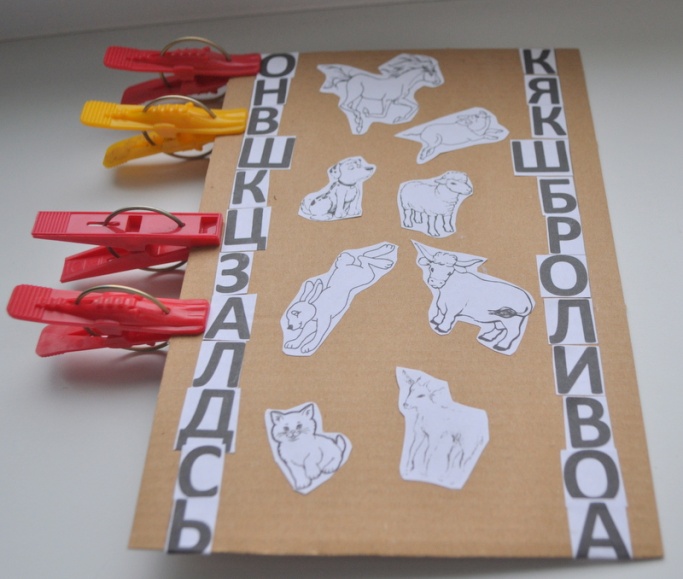 Следующими этапами даётся усложнение :-работа без опоры на изображение-работа с использованием цветовой гаммы соответствующей фонетическим значениям звуков : ЗЕЛЁНЫЙ\СИНИЙ\КРАСНЫЙ\ЖЁЛТЫЙ (или белый)прищепки данных цветов -без объединения общей лексической темой -так же предусматривается адаптация по возрастной категории ,слова усложняются и варьируются от 1-2 сложных до 3-4 сложных.Ход работы :1.Ребёнку объясняем что перед ним : досочка\карточка  с изображениями , проводим беседу ,перечисляя и обсуждая картинки ,даём возможность проанализировать  и систематизировать направленность изображений –объединить общими понятиями.(Например «Домашние животные»)2.Раздаём прищепки ,объясняем как их использовать ,даём попробовать «прищепить к досочке\карточке»3.Затем ищем картинку с изображением и «собираем» её название , «ловя» буковки прищепками.-можно использовать несколько прищепок собирая каждое слово по отдельности ,потом снимая и собирая новое (тут можно усложнять поэтапно давая прищепки   с цветовой \ фонетической гаммой -красного, зелёного, синего и белого \жёлтого цветов  ,в соответствии с фонетикой звука в слове.)-можно собирать несколько слов ,используя прищепки разных цветов к разным словам ,например овца –синими прищепками, собака –жёлтыми и т.п.Цели и задачи использования данного тренажёра в логопедической работе :-развитие мелкой моторики-формирование пространных представлений (ориентировки в пространстве)- формирование понятия целостности отдельных элементов буквы ,структуры образования из них единого образа - формирование образа букв и слов в целом - развитие не только зрительной памяти , но и тактильных ощущений- развивать творческое мышление и логику - совершенствование интеллекта--формирование фонетических навыков-расширять кругозор-увеличение словарного запаса -разнообразить подачу материала и повысить интерес  к процессу обучения , с чем повысить  успеваемость ученика .До этого наша работа велась больше в плоскости ,чем в объёмном пространстве и была заключена  в рамки (доски, листа, карточки и пр.)Давайте пойдём дольше!Раздвинем рамки!!Избавимся от них вовсе!Следующий вариант  ЧЕТВЁРТЫЙ это использование уже показанной здесь техники моделирования образа буквы , но в эволюционном и усложнённом вариантеВ данное время в продаже можно легко найти «мохнатые» проволочки , для творчества (как детского ,так взрослого ХМ) вот их мы и будем использовать.Проволочки легки к сгибанию , хорошо держат форму ,имеют разную длину (в крайнем случае её можно самим уменьшить, откусив кусочки)и цветовую гамму.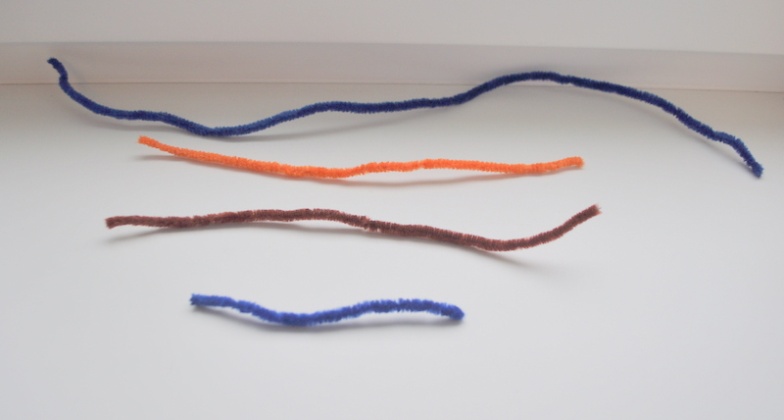 Первым этапом дети просто учатся их сгибать ,затем  мы используем алгоритм работы Логопед сам показывает как смоделировать букву (фигуру ,картинку) ,ученик поэтапно параллельно повторяет  каждый элемент. Проговариваем из каких элементов состоит буква*.Используется кратковременная памятьЛогопед показывает ,потом «разбирает» букву, ребёнок сам собирает её целиком.*.Используется кратковременная памятьЛогопед показывает картинку ,ребёнок по картинке моделирует .      *.Используется кратковременная памятьЛогопед показывает картинку на несколько секунд ,затем убирает ,ребёнок моделирует по памяти.*.Используется кратковременная память5.     Ученик моделирует по памяти несколько фигур ,картинок, букв-пройденных ранее на предыдущих занятиях(как этап –повторения, обобщения и закрепления пройденной работы).*Используется  долгосрочная   память6.Ребёнок сам моделирует заданную букву.7.Нужно одну букву превратить в другую изменив 1,2… элемента.8.Задания усложняются по увеличению : моделируем по данному выше алгоритму слог, слово…)Дополнения :Можно выполнить простейшие фигуры, геометрические формы .Затем буквы , без привязки к цветовой гамме :Работа выполнена ученицей первого класса (Смирновой Натальей) буквы (А и Л) схожие по 2 элементам ,но разные …. Даём ребёнку проанализировать и сделать практические выводы самостоятельно !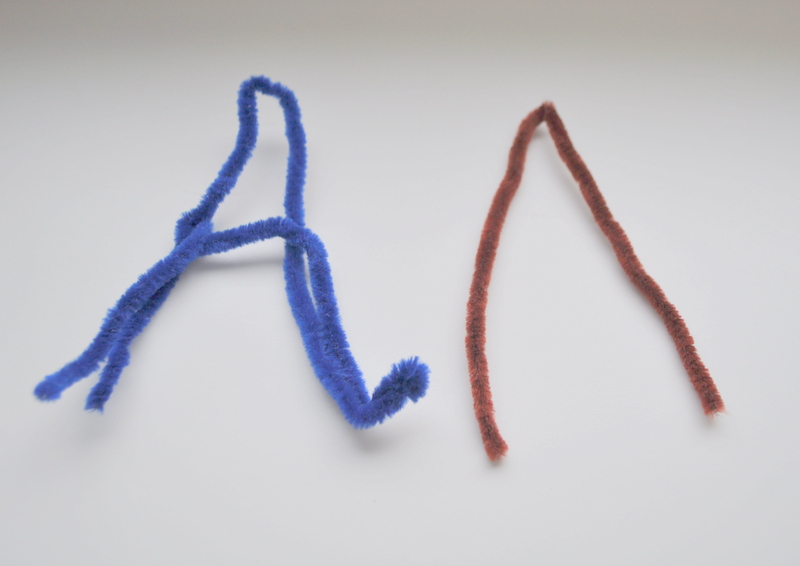 Так же можно дать ребёнку уже смоделированные буквы ,попросить собрать -слог, -слово, -дать слово с недостающей буквой ,ребёнок должен угадать и «доделать» слово.В плане практического совета эти проволочки продаются в отделах рукоделия сети «Леонардо», можно найти в интернет магазине РЕД Ру (Палочки "Синель" (50 см, толщина 9 мм, 10 штук) D: 	 3147656 Поставщик: 	Арс Хобби, Rayher, там как раз есть,  цветовая гамма фонетического соответствия).Цели и задачи использования данного тренажёра в логопедической работе :-развитие мелкой моторики-формирование пространных представлений (ориентировки в пространстве)- формирование понятия целостности отдельных элементов буквы ,структуры образования из них единого образа - формирование образа букв и слов в целом - развитие не только зрительной памяти , но и тактильных ощущений- развивать творческое мышление и логику - совершенствование интеллекта-развивать кругозор -разнообразить подачу материала и повысить интерес  к процессу обучения , с чем повысить  успеваемость ученика .-формирование фонетических навыковОчень хочется надеяться что изложенный мной материал будет для Вас полезен ,СПАСИБО за время потраченное на его изучение !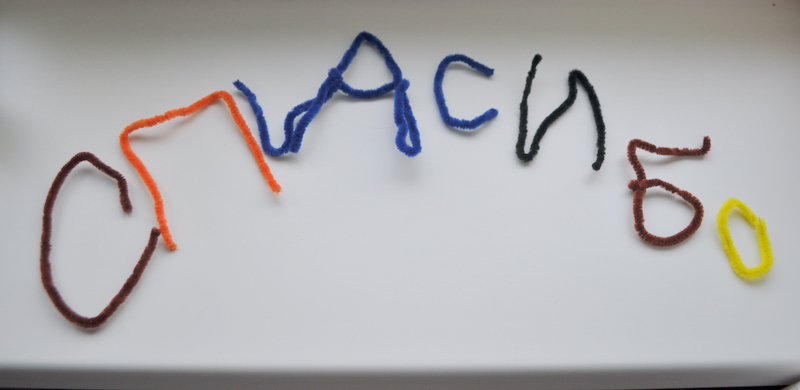 